Service de l’action sociale et de la jeunesse - Route des Chevaliers-de-Malte 5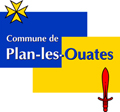 Case postale 17 - 1228 Plan-les-OuatesTél.  022 884 69 60social@plan-les-ouates.chProjet de coopération au développement
Demande de soutien financierProjet de coopération au développement
Demande de soutien financierProjet de coopération au développement
Demande de soutien financierProjet de coopération au développement
Demande de soutien financierProjet de coopération au développement
Demande de soutien financierProjet de coopération au développement
Demande de soutien financierProjet de coopération au développement
Demande de soutien financierProjet de coopération au développement
Demande de soutien financierProjet de coopération au développement
Demande de soutien financierProjet de coopération au développement
Demande de soutien financierTitre du projet :Titre du projet :Titre du projet :L'organisme requérantL'organisme requérantL'organisme requérantL'organisme requérantL'organisme requérantL'organisme requérantL'organisme requérantL'organisme requérantL'organisme requérantL'organisme requérantOrganisme requérant
Nom, adresse, site internet, etc.Organisme requérant
Nom, adresse, site internet, etc.Organisme requérant
Nom, adresse, site internet, etc.Personne de contact
Nom, tél. direct, courriel, etc.Personne de contact
Nom, tél. direct, courriel, etc.Personne de contact
Nom, tél. direct, courriel, etc.Statut/forme juridique
Date de la création de l'associationStatut/forme juridique
Date de la création de l'associationStatut/forme juridique
Date de la création de l'associationBut et mission de l'organisme requérant 
Selon statutsBut et mission de l'organisme requérant 
Selon statutsBut et mission de l'organisme requérant 
Selon statutsNombre de collaborateurs/trices
Locaux et expatrié-e-sNombre de collaborateurs/trices
Locaux et expatrié-e-sNombre de collaborateurs/trices
Locaux et expatrié-e-sSoutien antérieur de la commune de Plan-les-Ouates Année, montantSoutien antérieur de la commune de Plan-les-Ouates Année, montantSoutien antérieur de la commune de Plan-les-Ouates Année, montantLe projetLe projetLe projetLe projetLe projetLe projetLe projetLe projetLe projetLe projetPays de réalisation du projetPays de réalisation du projetPays de réalisation du projetLocalisation : région, ville, etc.Localisation : région, ville, etc.Localisation : région, ville, etc.Durée totale du projetDurée totale du projetDurée totale du projetDate de commencementDate de commencementDate de commencementDate de finDate de finDate de finContexte local dans lequel s'inscrit le projet
Géographique, politique, économique, social, etc.Contexte local dans lequel s'inscrit le projet
Géographique, politique, économique, social, etc.Contexte local dans lequel s'inscrit le projet
Géographique, politique, économique, social, etc.Démarche d'identification du projet
Origine du projet, analyse des besoinsDémarche d'identification du projet
Origine du projet, analyse des besoinsDémarche d'identification du projet
Origine du projet, analyse des besoinsFinalité du projet
Objectif principalFinalité du projet
Objectif principalFinalité du projet
Objectif principalObjectifs spécifiquesObjectifs spécifiquesObjectifs spécifiquesRésultats attendusRésultats attendusRésultats attendusIndicateurs d'évaluationIndicateurs d'évaluationIndicateurs d'évaluationSuivi du projet
Outils utilisés, aspect organisationnelSuivi du projet
Outils utilisés, aspect organisationnelSuivi du projet
Outils utilisés, aspect organisationnelPlan de désengagement de l'organisme requérant / durabilité
Quelles sont les mesures de désengagement prévues par l'association requérante ?Plan de désengagement de l'organisme requérant / durabilité
Quelles sont les mesures de désengagement prévues par l'association requérante ?Plan de désengagement de l'organisme requérant / durabilité
Quelles sont les mesures de désengagement prévues par l'association requérante ?Bénéficiaires du projet
Direct et/ou indirectBénéficiaires du projet
Direct et/ou indirectBénéficiaires du projet
Direct et/ou indirectImplication des bénéficiaires
Dans le diagnostic, la mise en œuvre et le processus de désengagement du projetImplication des bénéficiaires
Dans le diagnostic, la mise en œuvre et le processus de désengagement du projetImplication des bénéficiaires
Dans le diagnostic, la mise en œuvre et le processus de désengagement du projetActivités prévues et calendrier d'exécutionActivités prévues et calendrier d'exécutionActivités prévues et calendrier d'exécutionPartenaire local du projet 
Nom, adresse, contact, courriel, site internetPartenaire local du projet 
Nom, adresse, contact, courriel, site internetPartenaire local du projet 
Nom, adresse, contact, courriel, site internetStatut/forme juridique de du partenaire Statut/forme juridique de du partenaire Statut/forme juridique de du partenaire Les financementsLes financementsLes financementsLes financementsLes financementsLes financementsLes financementsLes financementsLes financementsLes financementsBudget total du projet en CHF
Joindre un budget détailléBudget total du projet en CHF
Joindre un budget détailléBudget total du projet en CHF
Joindre un budget détailléMontant de la contribution demandé à la commune de Plan-les-OuatesMontant de la contribution demandé à la commune de Plan-les-OuatesMontant de la contribution demandé à la commune de Plan-les-OuatesPart du budget demandée à d'autres bailleurs de fonds
Nom, montants demandés en CHF et indiquer si les montants sont acquis ou en attente de réponsePart du budget demandée à d'autres bailleurs de fonds
Nom, montants demandés en CHF et indiquer si les montants sont acquis ou en attente de réponsePart du budget demandée à d'autres bailleurs de fonds
Nom, montants demandés en CHF et indiquer si les montants sont acquis ou en attente de réponseMontant de la participation de l'organisme requérantMontant de la participation de l'organisme requérantMontant de la participation de l'organisme requérantParticipation du partenaire local
En nature et/ou en espècesParticipation du partenaire local
En nature et/ou en espècesParticipation du partenaire local
En nature et/ou en espècesCoordonnées bancaires de l'organisme requérant
Titulaire du compte, adresse complète, N° IBANCoordonnées bancaires de l'organisme requérant
Titulaire du compte, adresse complète, N° IBANCoordonnées bancaires de l'organisme requérant
Titulaire du compte, adresse complète, N° IBANAnnexes à joindre :
- Courrier d’accompagnement nominatif
- Comptes de l’année précédente
- Statuts de l’association 
- Budget prévisionnel détaillé du projet / plan de financement
- Dernier rapport d’activités
- Présentation détaillée du projet
- Bulletin de versement (QR code uniquement)
- Liste du comitéAnnexes à joindre :
- Courrier d’accompagnement nominatif
- Comptes de l’année précédente
- Statuts de l’association 
- Budget prévisionnel détaillé du projet / plan de financement
- Dernier rapport d’activités
- Présentation détaillée du projet
- Bulletin de versement (QR code uniquement)
- Liste du comitéAnnexes à joindre :
- Courrier d’accompagnement nominatif
- Comptes de l’année précédente
- Statuts de l’association 
- Budget prévisionnel détaillé du projet / plan de financement
- Dernier rapport d’activités
- Présentation détaillée du projet
- Bulletin de versement (QR code uniquement)
- Liste du comitéAnnexes à joindre :
- Courrier d’accompagnement nominatif
- Comptes de l’année précédente
- Statuts de l’association 
- Budget prévisionnel détaillé du projet / plan de financement
- Dernier rapport d’activités
- Présentation détaillée du projet
- Bulletin de versement (QR code uniquement)
- Liste du comitéAnnexes à joindre :
- Courrier d’accompagnement nominatif
- Comptes de l’année précédente
- Statuts de l’association 
- Budget prévisionnel détaillé du projet / plan de financement
- Dernier rapport d’activités
- Présentation détaillée du projet
- Bulletin de versement (QR code uniquement)
- Liste du comitéAnnexes à joindre :
- Courrier d’accompagnement nominatif
- Comptes de l’année précédente
- Statuts de l’association 
- Budget prévisionnel détaillé du projet / plan de financement
- Dernier rapport d’activités
- Présentation détaillée du projet
- Bulletin de versement (QR code uniquement)
- Liste du comitéAnnexes à joindre :
- Courrier d’accompagnement nominatif
- Comptes de l’année précédente
- Statuts de l’association 
- Budget prévisionnel détaillé du projet / plan de financement
- Dernier rapport d’activités
- Présentation détaillée du projet
- Bulletin de versement (QR code uniquement)
- Liste du comitéAnnexes à joindre :
- Courrier d’accompagnement nominatif
- Comptes de l’année précédente
- Statuts de l’association 
- Budget prévisionnel détaillé du projet / plan de financement
- Dernier rapport d’activités
- Présentation détaillée du projet
- Bulletin de versement (QR code uniquement)
- Liste du comitéAnnexes à joindre :
- Courrier d’accompagnement nominatif
- Comptes de l’année précédente
- Statuts de l’association 
- Budget prévisionnel détaillé du projet / plan de financement
- Dernier rapport d’activités
- Présentation détaillée du projet
- Bulletin de versement (QR code uniquement)
- Liste du comitéAnnexes à joindre :
- Courrier d’accompagnement nominatif
- Comptes de l’année précédente
- Statuts de l’association 
- Budget prévisionnel détaillé du projet / plan de financement
- Dernier rapport d’activités
- Présentation détaillée du projet
- Bulletin de versement (QR code uniquement)
- Liste du comitéAnnexes à joindre :
- Courrier d’accompagnement nominatif
- Comptes de l’année précédente
- Statuts de l’association 
- Budget prévisionnel détaillé du projet / plan de financement
- Dernier rapport d’activités
- Présentation détaillée du projet
- Bulletin de versement (QR code uniquement)
- Liste du comitéAnnexes à joindre :
- Courrier d’accompagnement nominatif
- Comptes de l’année précédente
- Statuts de l’association 
- Budget prévisionnel détaillé du projet / plan de financement
- Dernier rapport d’activités
- Présentation détaillée du projet
- Bulletin de versement (QR code uniquement)
- Liste du comitéAnnexes à joindre :
- Courrier d’accompagnement nominatif
- Comptes de l’année précédente
- Statuts de l’association 
- Budget prévisionnel détaillé du projet / plan de financement
- Dernier rapport d’activités
- Présentation détaillée du projet
- Bulletin de versement (QR code uniquement)
- Liste du comitéAnnexes à joindre :
- Courrier d’accompagnement nominatif
- Comptes de l’année précédente
- Statuts de l’association 
- Budget prévisionnel détaillé du projet / plan de financement
- Dernier rapport d’activités
- Présentation détaillée du projet
- Bulletin de versement (QR code uniquement)
- Liste du comitéAnnexes à joindre :
- Courrier d’accompagnement nominatif
- Comptes de l’année précédente
- Statuts de l’association 
- Budget prévisionnel détaillé du projet / plan de financement
- Dernier rapport d’activités
- Présentation détaillée du projet
- Bulletin de versement (QR code uniquement)
- Liste du comitéAnnexes à joindre :
- Courrier d’accompagnement nominatif
- Comptes de l’année précédente
- Statuts de l’association 
- Budget prévisionnel détaillé du projet / plan de financement
- Dernier rapport d’activités
- Présentation détaillée du projet
- Bulletin de versement (QR code uniquement)
- Liste du comitéAnnexes à joindre :
- Courrier d’accompagnement nominatif
- Comptes de l’année précédente
- Statuts de l’association 
- Budget prévisionnel détaillé du projet / plan de financement
- Dernier rapport d’activités
- Présentation détaillée du projet
- Bulletin de versement (QR code uniquement)
- Liste du comitéAnnexes à joindre :
- Courrier d’accompagnement nominatif
- Comptes de l’année précédente
- Statuts de l’association 
- Budget prévisionnel détaillé du projet / plan de financement
- Dernier rapport d’activités
- Présentation détaillée du projet
- Bulletin de versement (QR code uniquement)
- Liste du comitéAnnexes à joindre :
- Courrier d’accompagnement nominatif
- Comptes de l’année précédente
- Statuts de l’association 
- Budget prévisionnel détaillé du projet / plan de financement
- Dernier rapport d’activités
- Présentation détaillée du projet
- Bulletin de versement (QR code uniquement)
- Liste du comitéAnnexes à joindre :
- Courrier d’accompagnement nominatif
- Comptes de l’année précédente
- Statuts de l’association 
- Budget prévisionnel détaillé du projet / plan de financement
- Dernier rapport d’activités
- Présentation détaillée du projet
- Bulletin de versement (QR code uniquement)
- Liste du comité